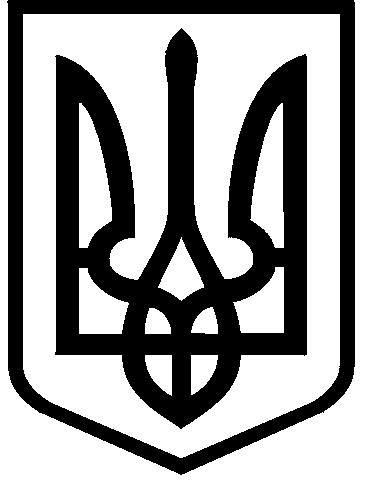 КИЇВСЬКА МІСЬКА РАДАII сесія  IX скликанняРІШЕННЯ____________№_______________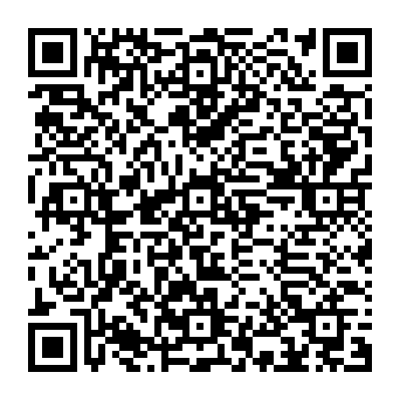 Відповідно до статей 9, 20, 83, 93, 116, 122, 123, 124, 186 Земельного кодексу України, Закону України «Про оренду землі», пункту 34 частини першої статті 26 Закону України «Про місцеве самоврядування в Україні», розглянувши проєкт землеустрою щодо відведення земельної ділянки (зміна цільового призначення) та заяву громадян Хаджіхи Хамеда та Ахмаднежада Арміна Ахмадовича від 27.06.2022 № 72054-006851705-031-03, Київська міська радаВИРІШИЛА:1. Вважати припиненим договір оренди земельної ділянки від 19.07.2007 № 82-6-00439 (зі змінами внесеними договором про укладення договору оренди земельної ділянки на новий строк від 12.10.2020 № 1223), укладеного між Київською міською радою та приватним акціонерним товариством «ТАЙГА», у зв’язку з переходом права власності на нерухоме майно.2. Затвердити проект землеустрою щодо відведення земельної ділянки 
гр. Ахмаднежаду Арміну Ахмадовичу та гр. Хаджіхі Хамеду, вид цільового призначення якої змінюється із земель, призначених для розміщення та експлуатації основних, підсобних і допоміжних будівель та споруд підприємств переробної, машинобудівної та іншої промисловості – код КВЦПЗД 11.02, на землі, призначені для будівництва та обслуговування адміністративних будинків, офісних будівель компаній, які займаються підприємницькою діяльністю, пов’язаною з отриманням прибутку – код КВЦПЗД 03.10, на 
вул. Великій Васильківській, 65 у Печерському районі м. Києва (категорія земель – землі житлової та громадської забудови, код виду цільового призначення – 03.10), заява ДЦ від 27.06.2022 № 72054-0068517705-031-03, справа 
№ 457397279.3. Змінити категорію земель та вид цільового призначення земельної ділянки площею 0,1243 га (кадастровий номер 8000000000:79:018:0013) на 
вул. Великій Васильківській, 65 у Печерському районі міста Києва на категорію «землі житлової та громадської забудови» (код виду цільового призначення:  03.10 для будівництва та обслуговування адміністративних будинків, офісних будівель компаній, які займаються підприємницькою діяльністю, пов’язаною з отриманням прибутку).4. Передати громадянам Хаджіхі Хамеду та Ахмаднежаду Арміну Ахмадовичу, за умови виконання пункту 5 цього рішення, в оренду на 5 років земельну ділянку площею 0,1243 га (кадастровий номер 8000000000:79:018:0013, витяг з Державного земельного кадастру про земельну ділянку від 13.07.2022 
№ НВ-0000620612022) для будівництва багатофункціонального комплексу (код виду цільового призначення – 03.10 для будівництва та обслуговування адміністративних будинків, офісних будівель компаній, які займаються підприємницькою діяльністю, пов’язаною з отриманням прибутку) на 
вул. Великій Васильківській, 65 у Печерському районі міста Києва із земель комунальної власності територіальної громади міста Києва.5. Громадянам Хаджіхі Хамеду та Ахмаднежаду Арміну Ахмадовичу:5.1. Виконувати обов’язки землекористувача відповідно до вимог статті 96 Земельного кодексу України.5.2. У місячний строк надати до Департаменту земельних ресурсів виконавчого органу Київської міської ради (Київської міської державної адміністрації) документи, визначені законодавством України, необхідні для укладання договору оренди земельної ділянки.5.3. Питання майнових відносин вирішувати в установленому порядку.5.4. Забезпечити вільний доступ для прокладання нових, ремонту та експлуатації існуючих інженерних мереж і споруд, що знаходяться в межах земельної ділянки.5.5. Вжити заходів щодо внесення до Державного земельного кадастру відомостей про зміну цільового призначення земельної ділянки у порядку, визначеному законодавством України.5.6. Під час використання земельної ділянки дотримуватися обмежень у її використанні, зареєстрованих у Державному земельному кадастрі. 5.7. Питання сплати відновної вартості зелених насаджень або укладання охоронного договору на зелені насадження вирішувати відповідно до рішення Київської міської ради від 27.10.2011 № 384/6600 «Про затвердження Порядку видалення зелених насаджень на території міста Києва» (із змінами і доповненнями).5.8. Земельну ділянку в межах червоних ліній використовувати з обмеженням відповідно до вимог містобудівного законодавства та Закону України «Про автомобільні дороги».5.9. Заборонити встановлення на частині земельної ділянки, яка розташована в межах червоних ліній, огорож, в'їзних та виїзних бар'єрів, шлагбаумів, тимчасових споруд або інших конструкцій, що обмежують у 
будь-який спосіб свободу пересування, в тому числі доступ громадян до суміжних земельних ділянок.5.10. Забезпечити виконання вимог Закону України «Про охорону культурної спадщини».5.11. Проведення будь-яких робіт на об’єкті здійснювати за проєктною документацією, розробленою і погодженою у порядку, визначеному законодавством України та державними будівельними нормами, у тому числі з центральним органом виконавчої влади, що реалізує державну політику у сфері охорони культурної спадщини (лист Міністерства культури та інформаційної політики України від 14.05.2022 № 2142/6.11.1).5.12. Дотримуватися вимог статті 5 Закону України «Про основи містобудування». 6. Попередити землекористувача, що використання земельної ділянки не за цільовим призначенням тягне за собою припинення права користування нею відповідно до вимог статей 141, 143 Земельного кодексу України.7. Дане рішення втрачає чинність через дванадцять місяців з моменту його оприлюднення, у разі якщо протягом цього строку не укладений відповідний договір оренди земельної ділянки.8. Контроль за виконанням цього рішення покласти на постійну комісію Київської міської ради з питань архітектури, містобудування та земельних відносин.ПОДАННЯ:ПОГОДЖЕНО:ПОДАННЯ:Про передачу громадянам Хаджіхі Хамеду та Ахмаднежаду Арміну Ахмадовичу земельної ділянки в оренду для будівництва багатофункціонального комплексу  на вул. Великій Васильківській, 65   у Печерському районі міста КиєваКиївський міський головаВіталій КЛИЧКОЗаступник голови Київської міської державної адміністраціїз питань здійснення самоврядних повноваженьПетро ОЛЕНИЧДиректор Департаменту земельних ресурсіввиконавчого органу Київської міської ради (Київської міської державної адміністрації)Валентина ПЕЛИХЗаступник директора Департаменту – начальник юридичного управління Департаменту земельних ресурсіввиконавчого органу Київської міської ради(Київської міської державної адміністрації)Марія ДЕГТЯРЕНКОПостійна комісія Київської міської ради з питань архітектури, містобудуваннята земельних відносинГоловаМихайло ТЕРЕНТЬЄВСекретарЮрій ФЕДОРЕНКОВ.о. начальника управління правового забезпечення діяльності  Київської міської радиВалентина ПОЛОЖИШНИКЗаступник голови Київської міської державної адміністраціїз питань здійснення самоврядних повноваженьПетро ОЛЕНИЧДиректор Департаменту земельних ресурсів виконавчого органу Київської міської ради (Київської міської державної адміністрації)Валентина ПЕЛИХПерший заступник директора Департаменту земельних ресурсів виконавчого органу Київської міської ради (Київської міської державної адміністрації)Віктор ДВОРНІКОВЗаступник директора Департаменту – начальник юридичного управління Департаменту земельних ресурсіввиконавчого органу Київської міської ради(Київської міської державної адміністрації)Марія ДЕГТЯРЕНКОЗаступник директора Департаменту –
начальник управління землеустроюДепартаменту земельних ресурсіввиконавчого органу Київської міської ради(Київської міської державної адміністрації)Анна МІЗІННачальник четвертого відділууправління землеустроюДепартаменту земельних ресурсів виконавчого органу Київської міської ради (Київської міської державної адміністрації)Алла КУЗНЕЦОВА